	Đề thi học sinh giỏi toán 2	ĐỀ SỐ 7Thời gian làm bài: 45 phútPHẦN I: TRẮC NGHIỆMHãy khoanh vào các chữ đặt trước câu trả lời đúng:Bài 1. Trong bến có 15 ô tô, sau khi một số ô tô rời bến thì trong bến còn lại 8 ô tô. Hỏi cỏ bao nhiêu ô tô đã rời bến?A. 7 ô tô                B. 8 ô tô                C. 23 ô tô                D. 24 ô tôBài 2. Khoảng thời gian nào sau đây là dài nhất?A. 1 tháng             B. 2 tuần               C. 12 ngày              D. 1 giờBài 3. a + … = a. Số cần điền vào chỗ chấm là:A. 1                       B. 0                       C. 2                         D.10PHẨN II: TỰ LUẬNBài 1. Đặt tính rồi tính:28 + 19;                              38 – 3743 + 9;                                70 – 32Bài 2. Tìm x:a) x + 17 = 36                      b) x – 27 = 37 Bài 3. Can nhỏ đựng 25 lít nước mắm, can to đựng nhiều hơn can nhỏ 8 lít nước mắm. Hỏi can to đựng được bao nhiêu lít nước mắm? Bài 4. Chủ nhật là ngày 14 của một tháng. Hỏi các ngày thứ năm của tháng đó là những ngày nào? Bài 5. Trong hình vẽ dưới đây có bao nhiêu hình tam giác, hình tứ giác? Kể tên các hình tam giác, hình tứ giác đó.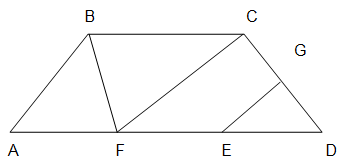 Đáp án Đề số 7PHẦN I: TRẮC NGHIỆMBài 1. A. 7 ô tôBài 2. A. 1 thángBài 3. B. 0PHẨN II: TỰ LUẬN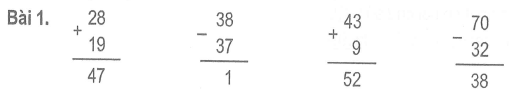 Bài 2.a)    x + 17 = 36                             b) x – 27 = 37             x   = 36 – 17                               x   = 37 + 27             x   = 19                                       x   = 64Bài 3. Can to đựng được lượng nước mắm là:25 + 8 = 33 (lít)Đáp số: 33 lít.Bài 4. Ngày thứ  năm của tuần đó trước ngày chủ nhật tuần đó 3 ngày. Ngày thứ năm của tuần đó là ngày:14 – 3 = 11Vậy các ngày thứ năm trong tháng là các ngày: 4,11,18,25.Bài 5.Hình vẽ bên có 4 hình tam giác, là những tam giác: ABF, BFC, CFD, EGD.Hình vẽ bên có 4 hình tứ giác, là những tứ giác: AFCB, BFDC, ABCD, CGER